Муниципальное образование «Бирофельдское сельское поселение»Биробиджанского муниципального районаЕврейской автономно областиАДМИНИСТРАЦИЯ СЕЛЬСКОГО ПОСЕЛЕНИЯ ПОСТАНОВЛЕНИЕ   27.12.2021                                                                                                           №   94с. БирофельдО  признании утратившими силу некоторых  постановлений администрации Бирофельдского сельского поселения В соответствии  с Федеральным законом  от 06.10.2003  № 131-ФЗ «Об общих принципах организации местного самоуправления в Российской Федерации»,  на основании Устава муниципального образования «Бирофельдское сельское поселение» администрация  Бирофельдского сельского  поселенияПОСТАНОВЛЯЕТ: Признать утратившим силу  постановление администрации Бирофельдского сельского поселения от 18.10.2017 № 131  «Об утверждении Порядка организации временного накопления ртутьсодержащих (люминисцентных) ламп на территории Бирофельдское сельское поселение».Признать утратившим силу  постановление администрацииБирофельдского сельского поселения от 11.01.2019 № 2 «О внесении изменений в Порядок организации временного накопления ртутьсодержащих (люминисцентных) ламп на территории Бирофельдское сельское поселение и Инструкцию по обращению с отходами 1 класса опасности «Ртутные лампы, люминисцентные ртутьсодержащие трубки отработанные и брак»    на территории Бирофельдского сельского поселения, утвержденных постановлением администрации сельского поселения муниципального образования «Бирофельдское сельское поселение» Биробиджанского муниципального района Еврейской автономной области от 18.10.2017 № 131»».Контроль за выполнением настоящего постановления оставляю за собой. Настоящее постановление опубликовать в  Информационном бюллетене Бирофельдского сельского поселения Биробиджанского муниципального района Еврейской автономной области. Настоящее постановление вступает в силу со дня его официального опубликования.Заместитель главы администрации сельского поселения                                                                    Т.А. Васильева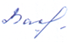 